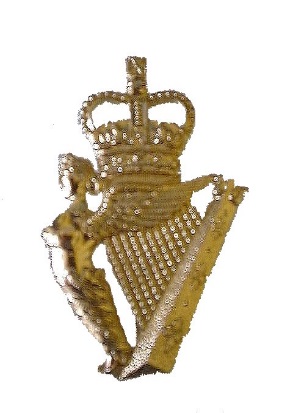 Dear UDR VeteranThe Board of The UDR Benevolent Fund are conscious that many of our Veterans are experiencing health issues which have resulted in them being placed on NHS waiting lists to seen by a consultant.The Board are aware of a number of Health Schemes which offer 24 Hour medical Helplines and access to private medical consultants, many of these schemes also offer additional annual benefits such as: £50per year towards dental care, £50 per year towards optician cost and perhaps £100 towards other therapies.While this is not private medical insurance and does not cover the cost of medical treatment, it does mean that individuals may receive a diagnosis faster than on current NHS waiting lists.The Board wish to gauge whether there would be interest for such a health scheme amongst UDR Veterans; and subject to the response, they may consider running a limited pilot scheme.The pilot scheme would not cost the Veteran anything, as the monthly premium would be paid by the Benevolent Fund.It is envisaged that the pilot scheme would run for a period of 1 year and following an assessment by both The Benevolent Fund and the Service Provider, a decision on its financial viability would be made.The Benevolent Fund would only be involved in the initial registration and annual renewal, all personal medical information would be dealt with by the Service Provider.If The Board believes that there is sufficient interest in such a Health Scheme, the first 800 to register an interest by the Consultation closing date of 30 June 2021 would be selected for the pilot scheme.To register your interest please complete the attached “Expression of Interest” document and return via email to udrbenfund@outlook.com  or post to The UDR Benevolent Fund, Anderson House, Palace Barracks, Holywood C. Down, BT18 9Q.The Benevolent Fund will advise whether your application for the pilot scheme has been successful.Yours faithfully,Brian KennedyBrian KennedySecretaryUDR Benevolent FundAnderson HousePalace BarracksHolywoodCo. DownBT18 9QA Mob    :  07720677838 (Office)Email  : udrbenfund@outlook.com (Office)Health Scheme – Expression of Interest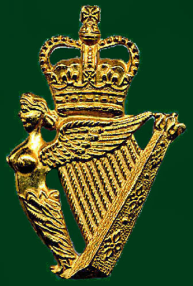 The UDR Benevolent Fund Privacy StatementThe UDR Benevolent Fund will adhere to the principles governing the processing of personal data as stated in the General Data Protection Regulation May 2018.While administering benevolence The UDR Benevolent Fund will require beneficiaries to provide personal information.The nature of the personal information will depend on the type of benevolent intervention requested. However, in all circumstances the Benevolent Fund (acting as Data Controller or Data Processor) will adhere to the following principles.The personal information will only be used for the purposes as agreed with the individualThe Benevolent Fund will only request personal information which is relevant to the individual’s enquiryThe personal information recorded will be accurate and where necessary will be kept up to datePersonal information will be retained as follows prior to destruction:Benevolent Grant application requests/ supporting documentation / decisions – maintained on a secure database managed and held by SSAFA (acting as Data Controller) on behalf of the Armed Services’ charity sector – up to 7 yearsApartment allocation request – processed by the UDR & R IRISH Aftercare Service (acting as Data Processor) - paper/ electronic – 3 yearsGeneral Correspondence – paper/ electronic – 5 yearsNo personal information will be shared with 3rd parties without the expressed consent of the individual, and the 3rd Party must adhere to the General Data Protection Regulations May 2018An individual can request a copy of all information being retained by completing a Data Protection Access Request form available from the address below.An individual can request that records be amended / updatedAn individual can request that all records be removed. If removal is requested the individual will be advised whether this course of action will impact on the Benevolent Fund’s ability to assess further requests for assistance. Holding InformationThe Benevolent Fund will only hold personal data for the purpose that it has been providedShall be processed fairly and lawfully and shall not be processed unless specific conditions are met.Shall be obtained only for one or more of the purposes specified in the Act and shall not be processed in any manner incompatible with that purpose or those purposes.Shall be kept secure by the Data Controller who takes appropriate technical and other measures to prevent unauthorised or unlawful processing or accidental loss or destruction of, or damage to, personal information.Shall not be transferred to a country or territory outside the European Economic Area unless that country or territory ensures an adequate level of protection for the rights and freedoms of data subjects in relation to the processing of personal information.Contact detailsAll correspondence relating to Data Protection, including requests for copies of the personal information we may hold, the amendment or removal of data should be sent to:The SecretaryUDR Benevolent FundRoom 40Building 121Palace BarracksHolywoodCo. DownBT18 9RATel: 028 90 420 652Email: bkennedy@udrbenfund.com We will not disclose your personal information to anyone else without your express permission to do so, unless we believe we should do so by law.Further InformationFurther information and advice about data protection is available from:The Office of the Information Commissioner
Wycliffe House Water Lane Wilmslow Cheshire SK9 5AF  Tel:+44(0)01625 545 745  http://www.dataprotection.gov.uk/ - Link opens a new browser windowNameAddress(Including Post Code)Telephone Address(Including Post Code)Telephone Address(Including Post Code)Telephone Address(Including Post Code)Telephone Address(Including Post Code)Telephone EmailDate of BirthGenderMaleMaleFemaleFemaleService No.Battalion Battalion Personal DeclarationPersonal DeclarationI served as a member of The Ulster Defence Regiment (Please tick the box) - Proof of Service may be required - A false declaration will result in you becoming liable for any premiums paid on your behalf under legal recourse.I served as a member of The Ulster Defence Regiment (Please tick the box) - Proof of Service may be required - A false declaration will result in you becoming liable for any premiums paid on your behalf under legal recourse.I served as a member of The Ulster Defence Regiment (Please tick the box) - Proof of Service may be required - A false declaration will result in you becoming liable for any premiums paid on your behalf under legal recourse.I served as a member of The Ulster Defence Regiment (Please tick the box) - Proof of Service may be required - A false declaration will result in you becoming liable for any premiums paid on your behalf under legal recourse.I served as a member of The Ulster Defence Regiment (Please tick the box) - Proof of Service may be required - A false declaration will result in you becoming liable for any premiums paid on your behalf under legal recourse.I served as a member of The Ulster Defence Regiment (Please tick the box) - Proof of Service may be required - A false declaration will result in you becoming liable for any premiums paid on your behalf under legal recourse.I served as a member of The Ulster Defence Regiment (Please tick the box) - Proof of Service may be required - A false declaration will result in you becoming liable for any premiums paid on your behalf under legal recourse.I served as a member of The Ulster Defence Regiment (Please tick the box) - Proof of Service may be required - A false declaration will result in you becoming liable for any premiums paid on your behalf under legal recourse.I served as a member of The Ulster Defence Regiment (Please tick the box) - Proof of Service may be required - A false declaration will result in you becoming liable for any premiums paid on your behalf under legal recourse.I served as a member of The Ulster Defence Regiment (Please tick the box) - Proof of Service may be required - A false declaration will result in you becoming liable for any premiums paid on your behalf under legal recourse.Data ProtectionData ProtectionI agree to The UDR Benevolent Fund sharing the aboveinformation with the Health Scheme provider; and retainingthe contact details for the annual update of scheme records.I also undertake to advise The UDR Benevolent Fund shouldmy contact details change (Please tick the box) – Details of The UDR Benevolent Fund Data Protection policy can be found in the attached document I agree to The UDR Benevolent Fund sharing the aboveinformation with the Health Scheme provider; and retainingthe contact details for the annual update of scheme records.I also undertake to advise The UDR Benevolent Fund shouldmy contact details change (Please tick the box) – Details of The UDR Benevolent Fund Data Protection policy can be found in the attached document I agree to The UDR Benevolent Fund sharing the aboveinformation with the Health Scheme provider; and retainingthe contact details for the annual update of scheme records.I also undertake to advise The UDR Benevolent Fund shouldmy contact details change (Please tick the box) – Details of The UDR Benevolent Fund Data Protection policy can be found in the attached document I agree to The UDR Benevolent Fund sharing the aboveinformation with the Health Scheme provider; and retainingthe contact details for the annual update of scheme records.I also undertake to advise The UDR Benevolent Fund shouldmy contact details change (Please tick the box) – Details of The UDR Benevolent Fund Data Protection policy can be found in the attached document I agree to The UDR Benevolent Fund sharing the aboveinformation with the Health Scheme provider; and retainingthe contact details for the annual update of scheme records.I also undertake to advise The UDR Benevolent Fund shouldmy contact details change (Please tick the box) – Details of The UDR Benevolent Fund Data Protection policy can be found in the attached document I agree to The UDR Benevolent Fund sharing the aboveinformation with the Health Scheme provider; and retainingthe contact details for the annual update of scheme records.I also undertake to advise The UDR Benevolent Fund shouldmy contact details change (Please tick the box) – Details of The UDR Benevolent Fund Data Protection policy can be found in the attached document I agree to The UDR Benevolent Fund sharing the aboveinformation with the Health Scheme provider; and retainingthe contact details for the annual update of scheme records.I also undertake to advise The UDR Benevolent Fund shouldmy contact details change (Please tick the box) – Details of The UDR Benevolent Fund Data Protection policy can be found in the attached document I agree to The UDR Benevolent Fund sharing the aboveinformation with the Health Scheme provider; and retainingthe contact details for the annual update of scheme records.I also undertake to advise The UDR Benevolent Fund shouldmy contact details change (Please tick the box) – Details of The UDR Benevolent Fund Data Protection policy can be found in the attached document I agree to The UDR Benevolent Fund sharing the aboveinformation with the Health Scheme provider; and retainingthe contact details for the annual update of scheme records.I also undertake to advise The UDR Benevolent Fund shouldmy contact details change (Please tick the box) – Details of The UDR Benevolent Fund Data Protection policy can be found in the attached document I agree to The UDR Benevolent Fund sharing the aboveinformation with the Health Scheme provider; and retainingthe contact details for the annual update of scheme records.I also undertake to advise The UDR Benevolent Fund shouldmy contact details change (Please tick the box) – Details of The UDR Benevolent Fund Data Protection policy can be found in the attached document Pilot SchemeI wish to take part in the pilot scheme (Please tick the box) I wish to take part in the pilot scheme (Please tick the box) 